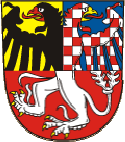 ZMĚNA č.3REGULAČNÍHO PLÁNU ZÓNY KOLÁČKOVO NÁMĚSTÍSLAVKOV U BRNANÁVRHREGULAČNÍ PLÁN ZÓNY KOLÁČKOVO NÁMĚSTÍSLAVKOV U BRNAZMĚNA č. 3 - NÁVRH----------------------------------------------------------------------------------------------------------------------------------Textová částzpracovaná dle zákona č. 183/2006 Sb. a vyhlášky č. 458/2012 Sb. v platném zněníPořizovatel:	Městský úřad Slavkov u Brna, odbor stavebního a územně plánovacího úřadu, Palackého náměstí 65, Slavkov u BrnaZpracovatel:			Atelier RAW s.r.o. Zastoupený:		Doc.Ing. arch. Tomáš Rusín (č. autorizace 305)		Doc.Ing. arch Ivan Wahla  (č. autorizace 293)	Zápis v OR:		Krajský soud v Brně, oddíl C, vložka č. 59571	Sídlo:		Domažlická 12, 612 00, BrnoIČ: 		282 99 442Tel. fax: 		541 242 908E-mail: 		atelier@raw.czDatum: 			květen 2022O B S A H:1. Textová částa) Vymezení řešené plochy.b) Podrobné podmínky pro vymezení a využití pozemků.c) Podrobné podmínky pro umístění a prostorové uspořádání staveb veřejné infrastruktury.d) Podrobné podmínky pro ochranu hodnot a charakteru území.e) Podrobné podmínky pro vytváření příznivého životního prostředí.f) Podmínky pro ochranu veřejného zdraví a pro požární ochranu.g) Vymezení veřejně prospěšných staveb, veřejně prospěšných opatření, staveba opatření k zajišťování obrany a bezpečnosti státu a vymezení pozemků proasanaci, pro které lze práva k pozemkům a stavbám vyvlastnit, v případě, že nahrazuje pro tytostavby územní rozhodnutí, též s uvedením katastrálních území a parcelních čísel pozemkůdotčených vymezením.h) Vymezení veřejně prospěšných staveb a veřejných prostranství, pro která lze uplatnitpředkupní právo, s uvedením v čí prospěch je předkupní právo zřizováno, parcelních číselpozemků, názvu katastrálního území a případně dalších údajů podle §5 odst. 1 katastrálníhozákona.i) Výčet územních rozhodnutí, která regulační plán nahrazuje.j) Údaje o počtu listů regulačního plánu a počtu výkresů grafické části.2. Grafická část1.A Návrh urbanistické koncepce a regulativů architekt. řešení - stav M 1:5001.B Návrh urbanistické koncepce a regulativů architekt. řešení - změna M 1:5002.A Schéma funkčního uspořádání zóny - stav M 1:10002.B Schéma funkčního uspořádání zóny - změna M 1:10003.A Návrh řešení dopravy v širších územních vztazích - stav M 1:20003.B Návrh řešení dopravy v širších územních vztazích - změna M 1:20004.A Návrh řešení dopravy - stav M 1:10004.B Návrh řešení dopravy - změna M 1:1000a) Vymezení řešené plochy.Rozsah řešené plochy se nemění. Území řešené regulačním plánem Zóna Koláčkovo náměstí ve Slavkově u Brna (dále RPZ) se nachází v historickém centru města Slavkova, v městské památkové zóně. Je vymezeno ze západu ulicí Kollárovou, z jihu ulicí Slovákovou, od východu ulicemi Úzká a Pustá, od severu ulicí Brněnskou. Navrhovaná změna se týká prostoru Koláčkova náměstí, pozemků parc. č. 564, 562, 563, 559, 560, 561, 525/1, 623, 620/1 v k. ú. Slavkov u Brna. Dále pak plochy  na ulici Úzké a ulici Pusté označené v platném regulačním plánu číslem 3, jako objekty na dožití.b) Podrobné podmínky pro vymezení a využití pozemků.Změnou č. 3 je stanovena změna rozčlenění plochy Koláčkova náměstí na zeleň, parkování, hlavní a vedlejší vedení dopravy v území a celkové uspořádání využití jednotlivých pozemků. Zároveň je řešena plocha na ulici Úzké a Pusté označené v platném regulačním plánu číslem 3 jako objekty na dožití – je řešena jako park a parkování. Změna č. 3 je řešena na pozemcích p.č. 564, 562, 563, 559, 560, 561, 525/1, 623, 620/1 v k.ú. Slavkov u Brna.  Na pozemcích č.p. 623 a 620/1 v k.ú. Slavkov u Brna je změnou č. 3 stanoveno upravené rozčlenění plochy. Jsou navrženy tyto změny:upravení velikosti a členění parkoviště původně zabírající celý střed náměstí – nově je plocha parkoviště situována podél komunikace spojující ulici Slovákovu a Brněnskou s příjezdem z jižní strany; plocha může sloužit jako alternativní prostor pro pořádání kulturních akcí (trhy, divadelní představení apod.)část centrální plochy náměstí je nově navržena jako park změna v členění a uspořádání prostoru před a kolem synagogy - plochy pro pěší, zeleň a vodní prvekúpravy členění komunikace spojující ulici Slovákovu a Brněnskou – podélné parkování s vloženými stromyvymezení plochy pro odpadyvymezení prostoru pro objekt trafostanicezměna v rozčlenění komunikací a ploch pro pěšíDalší funkční a prostorové regulace ploch stanovené závaznou částí stávajícího regulačníhoplánu:Regulativy stanovené RZP pro blok č. 3Malý blok o vysoké hustotě zástavby, bez vnitroblokové zeleně, tvořený dvěma domky s obytným využitím. Domky přízemní se šikmou střechou, technický stav podprůměrný. Blok určen k postupnému dožití. Změna regulativů stanovených RZP pro blok č. 3Stávající stav území označeného v platném RZP jako blok č. 3 - objekty na dožití - ke dni pořízení změny č. 3 RZP se v území již nenacházejí žádné objekty. Plocha bude využita jako park a plocha pro parkování.c) Podrobné podmínky pro umístění a prostorové uspořádání staveb veřejnéinfrastruktury.Navrženým řešením dochází ke změně dopravní koncepce spočívající ve změně navrženéhodopravního řešení v centrální ploše. Jako „obslužná komunikace“ zůstává propojení mezi ulicí Slovákovou a Brněnskou a příjezd na parkoviště v centrální ploše. Ostatní plochy jsou řešeny jako „plochy pro pěší“ s regulovaným přístupem automobilové dopravy.Navržené řešení upravuje celkovou koncepci veřejných prostranství a veřejné zeleně. V části centrálního náměstí je navržen park.Navržené řešení nemá dopad na pozemky pro sport a rekreaci.Navržené řešení nemá dopad na koncepci veřejného vybavení.Navržené řešení nemá dopad na nakládání s odpady – v prostoru náměstí je vyhrazeno místo pro umístění kontejnerů v jeho severní části v návaznosti na komunikaci spojující ulici Slovákovu a Brněnskou.d) Podrobné podmínky pro ochranu hodnot a charakteru území.Řešením 3. změny regulačního plánu zóny se podmínky ochrany a rozvoje hodnot územív zásadě nemění. Nové stavby nesmí narušit stávající památkově chráněné objektyv sousedství řešených změn.e) Podrobné podmínky pro vytváření příznivého životního prostředí.Zůstávají v platnosti.Navrženým řešením nedojde k narušení přírodních hodnot řešeného území.Navrženým řešením nedojde ke zvýšení intenzity dopravy nad rámec stanovený regulačníplánem.f) Podmínky pro ochranu veřejného zdraví a pro požární ochranu.Před vydáním územního rozhodnutí musí být deklarován soulad záměru s požadavkystanovenými právními předpisy na úseku požární ochrany.g) Vymezení veřejně prospěšných staveb, veřejně prospěšných opatření, staveb a opatření k zajišťování obrany a bezpečnosti státu a vymezení pozemků pro asanaci, pro které lze práva k pozemkům a stavbám vyvlastnit, v případě, že nahrazuje pro tyto stavby územní rozhodnutí, též s uvedením katastrálních území a parcelních čísel pozemků dotčených vymezením.Nové veřejně prospěšné stavby, veřejně prospěšná opatření a asanace nejsou navrhovány.Celé správní území obce je situováno v ochranném pásmu radiolokačního zařízení Ministerstva obrany. Lokalita řešená změnou č.3 regulačního plánu se nachází v zájmovém území koridoru RR směrů Ministerstva obrany.h) Vymezení veřejně prospěšných staveb a veřejných prostranství, pro která lze uplatnit předkupní právo, s uvedením v čí prospěch je předkupní právo zřizováno, parcelních čísel pozemků, názvu katastrálního území a případně dalších údajů podle §5 odst. 1 katastrálního zákona.Veřejně prospěšné stavby a veřejná prostranství, pro která lze uplatnit předkupní právo nejsou změnou č.3 RPZ vymezovány.i) Výčet územních rozhodnutí, která regulační plán nahrazuje.Řešená změna regulačního plánu nenahrazuje žádná územní rozhodnutí.j) Údaje o počtu listů regulačního plánu a počtu výkresů grafické části.Dokumentace změny č. 3 RP obsahuje 6 listů textu včetně titulní stránky.Dokumentace změny č. 3 RP obsahuje 8 listů grafické části.REGULAČNÍHO PLÁNU ZÓNY KOLÁČKOVO NÁMĚSTÍSLAVKOV U BRNAZMĚNA Č. 3 – ODŮVODNĚNÍTextová částZpracovaná dle zákona č. 183/2006 Sb. a vyhlášky č. 458/2012 Sb. v platném zněníPořizovatel:Městský úřad Slavkov u Brna, odbor stavebního a územně plánovacího úřadu,Palackého náměstí 65, Slavkov u BrnaZpracovatel:Atelier RAW s.r.o.Domažlická 12, 612 00 BrnoIČO: 28299442Datum:Květen 2022O B S A H:1. Textová částa) Údaje o způsobu pořízení regulačního plánu.b) Vyhodnocení koordinace využívání řešené plochy z hlediska širších vztahů, včetněvyhodnocení souladu regulačního plánu s územním plánem.c) Údaje o splnění zadání regulačního plánu.d) Zdůvodnění navržené koncepce řešení.e) Vyhodnocení předpokládaných důsledků navrhovaného řešení na zemědělský půdní fond a na pozemky určené k plnění funkce lesa.f) Zhodnocení podmínek pro požární bezpečnost staveb, pro které regulační plán nahrazujeúzemní rozhodnutí.g) Posouzení souladu návrhu regulačního plánu s politikou územního rozvoje a územněplánovací dokumentací.h) Posouzení souladu regulačního plánu s cíli a úkoly územního plánování, zejména spožadavky na ochranu architektonických a urbanistických hodnot v území.i) Posouzení souladu regulačního plánu s požadavky stavebního zákona a jeho prováděcíchpředpisů.j) Posouzení souladu regulačního plánu s požadavky zvláštních právních předpisůa se stanovisky dotčených orgánů podle zvláštních právních předpisů, popřípadě s výsledkem řešení rozporů.k) Komplexní zdůvodnění přijatého řešení.l) Rozhodnutí o námitkách a jejich odůvodnění.m) Vyhodnocení připomínek.a) Údaje o způsobu pořízení změny regulačního plánu.O pořízení změny č. 3 regulačního plánu zóny Koláčkovo náměstí ve Slavkově u Brna (dáleRPZ) rozhodlo zastupitelstvo Města Slavkov u Brna na svém zasedání dne 18. 10. 2021, usnesení 397/25/ZM/2021.b) Vyhodnocení koordinace využívání řešené plochy z hlediska širších vztahů, včetněvyhodnocení souladu regulačního plánu s územním plánem.Změna č.3 RPZ Slavkov u Brna nemění koncepci stanovenou platným regulačním plánem,nemění stanovené podmínky využití, vymezení zastavitelných ploch ani vymezení veřejněprospěšných staveb. Tyto změny jsou v souladu s platným územním plánem a neovlivní širšívztahy v území.c) Údaje o splnění zadání změny regulačního plánu.Návrh zadání změny č. 3 regulačního plánu Koláčkovo náměstí ve Slavkově u Brna nebylzpracován pořizovatelem – Městským úřadem Slavkov u Brna, odborem stavebního a územně plánovacího úřadu, jelikož se jedná o pořizování regulačního plánu zkráceným způsobem dle §72 zákona 183/2006 Sb. (o územním plánování a stavebním řádu - stavební zákon v platném znění) a tento způsob pořízení změny regulačního plánu zpracování zadání nevyžaduje. Další právní předpisy na základě kterých došlo ke zpracování změny regulačního plánu a podle přílohy č. 9 vyhlášky č. 500/2006 Sb., o územně analytických podkladech, územně plánovací dokumentaci a způsobu evidence plánovací činnosti, v platném znění. Rámcové zadání, které  bylo obsaženo v usnesení zastupitelstvem  města bylo splněno v plném rozsahu: Provedena změna na pozemcích č. p. 564, 562, 563, 559, 560, 561, 623, 622/1 a 620/1 v k. ú. Slavkov u Brna. Jsou navrženy tyto změny:upravení velikosti a členění parkoviště původně zabírající celý střed náměstí – nově je plocha parkoviště situována podél komunikace spojující ulici Slovákovu a Brněnskou s příjezdem z jižní strany; plocha může sloužit jako alternativní prostor pro pořádání kulturních akcí (trhy, divadelní představení apod.)část centrální plochy náměstí je nově navržena jako park změna v členění a uspořádání prostoru před a kolem synagogy - plochy pro pěší, zeleň a vodní prvekúpravy členění komunikace spojující ulici Slovákovu a Brněnskou – podélné parkování s vloženými stromyvymezení plochy pro odpadyvymezení prostoru pro objekt trafostanicezměna v rozčlenění komunikací a ploch pro pěšíÚzemí označeného v platném RZP jako blok č. 3 - objekty na dožití – změněno dle aktuálního stavu (v území již nenacházejí žádné objekty). Plocha bude využita jako park a plocha pro parkování.d) Zdůvodnění navržené koncepce řešení.Důvodem pro pořízení změny je fakt, že platný regulační plán z roku 2001 zpracovanýIng. arch. Václavem Zemánkem je zastaralý a nereflektuje na současné potřeby obyvatel na uspořádání v území. V současné době skoro na celém Koláčkově náměstí dle regulačního plánu by se mělo nacházet parkoviště s minimem zeleně a ploch pro relaxaci a potkávání obyvatel. Změna bude zpracována dle architektonicko – urbanistická studie „Revitalizace Koláčkova náměstí ve Slavkově u Brna“ doporučené pořizovatelem.Jedná se o pořízení změny regulačního plánu z podnětu města.e) Vyhodnocení předpokládaných důsledků navrhovaného řešení na zemědělský půdnífond a na pozemky určené k plnění funkce lesa.Změna č.3 RPZ Koláčkovo náměstí, Slavkov u Brna nevyvolává nároky na záboryzemědělského půdního fondu, nevymezuje nové zastavitelné plochy a nemá vliv na pozemkyurčené k plnění funkce lesa.f) Zhodnocení podmínek pro požární bezpečnost staveb, pro které regulační plánnahrazuje územní rozhodnutí.Regulační plán nenahrazuje územní rozhodnutí, podmínky pro požární bezpečnost stavebnebyly hodnoceny.g) Posouzení souladu návrhu regulačního plánu s politikou územního rozvoje a územně plánovací dokumentací.Změna číslo č.3 RPZ Slavkov u Brna je v souladu s:- Politiky územního rozvoje České republiky, ve znění Aktualizace č. 1, 2, 3 a 5 (dále jen „PÚR ČR“), která zahrnuje právní stav po Aktualizaci č. 5 PÚR ČR, schválené Usnesením vlády ČR č. 833 ze dne 17. 8. 2020,- Územním plánem Slavkov u Brna, vydaným Zastupitelstvem města Slavkov u Brnadne 25.11.2013 s nabytím účinnosti od 12.12.2013.- Změnou č. 2 Územního plánu Slavkova u Brna vydané Zastupitelstvem města Slavkov u Brna dne 18.2.2019 s nabytím účinnosti od 31.12. 2019- Změnou č. 3 Územního plánu Slavkova u Brna vydané Zastupitelstvem města Slavkov u Brna dne 6.9.2021 s nabytím účinnosti od 29.9. 2021- Změnou č. 1 Regulačního plánu Zóna Koláčkovo náměstí vydané Zastupitelstvem města Slavkov u Brna dne 15. 6. 2015 s nabytím účinnosti od 2. 7. 2015Pro území řešené změnou č.3 RPZ Slavkov u Brna neexistuje územně plánovací dokumentace vydaná krajem. Zásady územního rozvoje Jihomoravského kraje vydaných dne 5. 10. 2016 s účinností od 3. 11. 2016, ve znění Aktualizace č. 1 a 2 (dále jen „ZÚR JMK“), která zahrnuje právní stav po Aktualizaci č. 2 ZÚR JMK, schválené Zastupitelstvem kraje JMK dne 17. 9. 2020 se řešeného území nedotýkají. h) Posouzení souladu regulačního plánu s cíli a úkoly územního plánování, zejména spožadavky na ochranu architektonických a urbanistických hodnot v území.Změna číslo 3 RPZ Slavkov u Brna je v souladu s cíli a úkoly územního plánování a s koncepcí ochrany architektonických a urbanistických hodnot v území stanovených platným regulačním plánem: Návrh urbanistické koncepce respektuje stávající blokové uspořádání a dané uliční prostory, jež dotvářejí charakter památkové zóny a toto uspořádáni dotváří návrhem nového členění prostoru náměstí, v intencích ochrany památkové zóny. i) Posouzení souladu regulačního plánu s požadavky stavebního zákona a jehoprováděcích předpisů.Při zpracování a projednávání změny č.3 RPZ Koláčkovo náměstí, Slavkov u Brna bylopostupováno v souladu s příslušnými ustanoveními stavebního zákona a vyhlášky č. 500/2006 Sb., o územně analytických podkladech, územně plánovací dokumentaci a způsobu evidence územně plánovací činnosti v platném znění. Základní obsah dokumentace 3. změny regulačního plánu zóny Koláčkovo náměstí, města Slavkov u Brna přiměřeně odpovídá příloze č. 11 vyhlášky č. 458/2012 Sb. o územně analytických podkladech, územně plánovací dokumentaci a způsobu evidence územně plánovací činnosti.j) Posouzení souladu regulačního plánu s požadavky zvláštních právních předpisů a se stanovisky dotčených orgánů podle zvláštních právních předpisů, popřípadě svýsledkem řešení rozporů.Doručené požadavky dotčených orgánů, krajského úřadu, ostatních orgánů a správců sítí kZpracované  Změně č. 3 RP budou  do zadání začleněny a návrhem potom naplněny.Stanoviska a vyjádření doručená k návrhu RP při společném jednání i veřejném projednání byla souhlasná, veřejného projednání se nezúčastnil žádný z dotčených orgánů.Rozpory ve smyslu ustanovení § 4 odstavce 7 stavebního zákona a ustanovení § 136 odstavce 6 správního řádu se při projednávání návrhu změny nevyskytly, a proto nebylo nutné rozpory řešit. Všechna stanoviska a vyjádření jsou zařazena do spisu vedeného k pořizování Změny č.3 RPZ..k) Komplexní zdůvodnění přijatého řešení.Navržené řešení upravuje celkovou koncepci veřejných prostranství a veřejné zeleně v prostoru Koláčkova náměstí. Platný regulační plán z roku 2001 je pohledu pořizovatele zastaralý a nereflektuje na současné potřeby obyvatel na uspořádání v území. Navržené řešení nově člení prostor na park určený k relaxaci a potkávání obyvatel, dále parkoviště s možností alternativního využití pro pořádání menších kulturních akcí a prostor před synagogou se stromořadím a vodním prvkem. V celém prostoru náměstí jsou nově rozčleněny komunikace a plochy pro chodce tak, aby byl upřednostněn pohyb pěších. Prostor bude zároveň vybaven kvalitním mobiliářem (lavičkami, odpadkovými koši, patníky apod.).Stávající regulativy RPZ určují pro blok č.3: „blok určen k postupnému dožití“. Tento stav již neodpovídá stavební situaci v území - ke dni pořízení změny č. 3 RZP se v území již nenacházejí žádné objekty.l) Rozhodnutí o námitkách a jejich odůvodnění.Bude doplněno po projednání  RP .m) Vyhodnocení připomínek.Bude doplněno po projednání  RP .NÁZEVZMĚNA Č. 3 REGULAČNÍHO PLÁNU ZÓNA KOLÁČKOVO NÁMĚSTÍ VE SLAVKOVĚ U BRNARAZÍTKO, PODPISPOŘIZOVATELOprávněná úřední osoba:Městský úřad Slavkov u Brna, odbor stavebního a územně plánovacího úřaduIng. arch. Oksana Matyášová………………………………SCHVALUJÍCÍ ORGÁNZastupitelstvo obce Slavkov u Brna………………………………Zadání schváleno dne:…………………………………………………………………Usnesení č.:…………………………………………………………………Starosta obce:Bc. Michal Boudný………………………………